Eco-Maze-Ing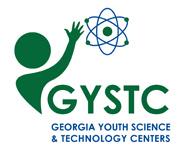 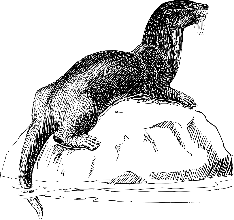 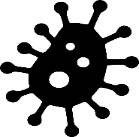 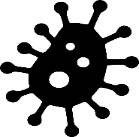 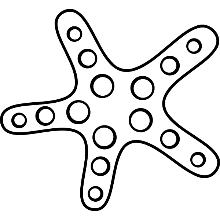 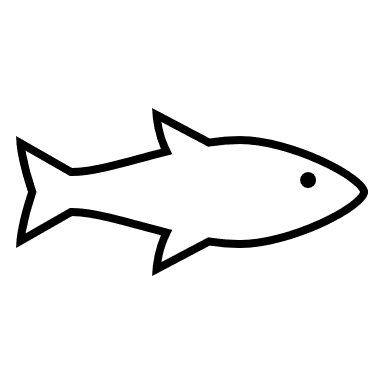 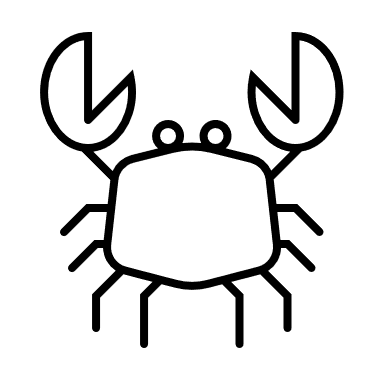 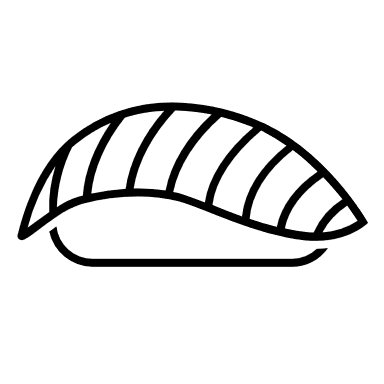 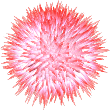 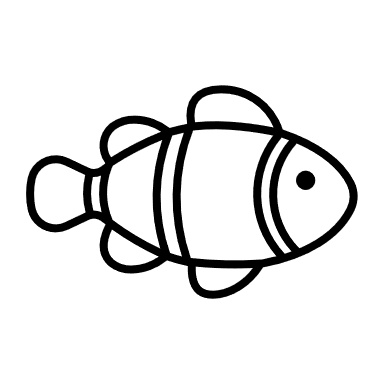 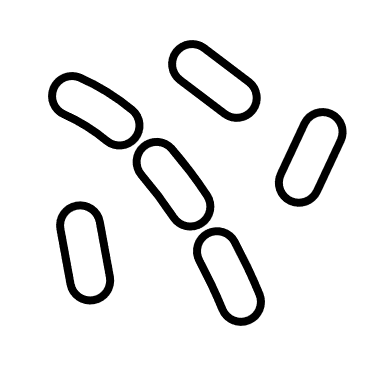 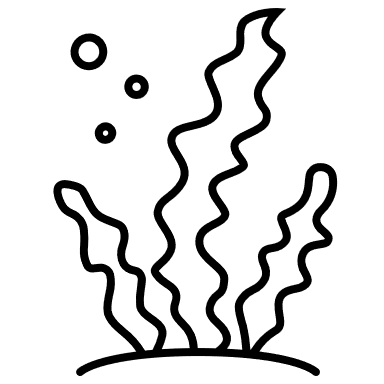 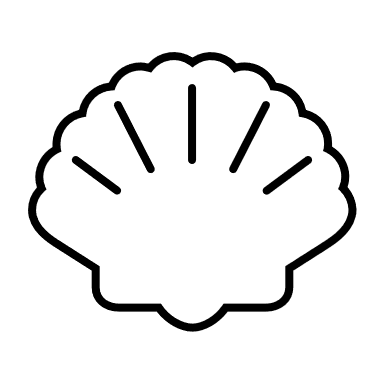 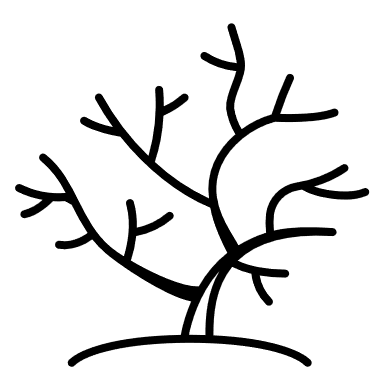 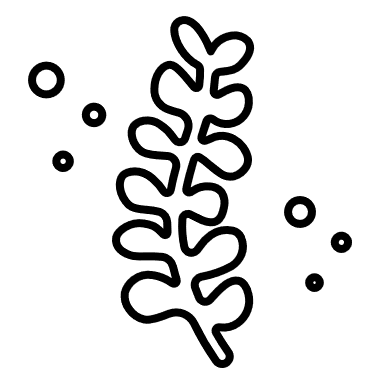 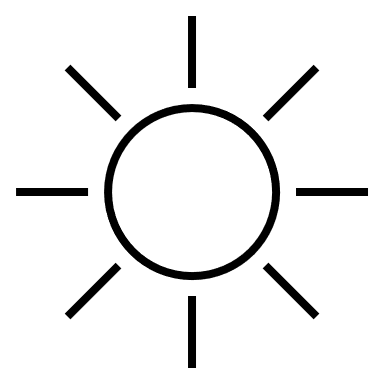 